PV-CFD de clôture des cours de formation relatif à la promotion 20**-20**.PV-N° ** du **/**/20***Conformément aux dispositions de l’arrêté n°547 du 02 Juin 2016 fixant les modalités d’organisation de la formation de troisième cycle et les conditions de préparations et de soutenance des thèses de doctorat, s’est réuni le comité de formation doctorale en « **Filière** » à la salle N° ………… du département de .......................... à …… heures, le ………………….. du mois de ………………..… de l’an deux mille …………….Ordre du jour:Cloture des cours de formation relatifs à la promotion 20**-20*** (Etablissement du bilan des cours de formation relatif à 30points).……………………………………………………………………………………………………………………………………………………………………………………………………………………………………..……………………………………………………………………………………………………………………………………………………………………………………………………………………………………..……………………………………………………………………………………………………………………………………………………………………………………………………………………………………..……………………………………………………………………………………………………………………………………………….Après révision des carnets des doctorants et ………………………………………………………………………………………………. ……………………………………………………………………………………………………………………………………………………………………. ………………………………………………..Le comité de formation doctorale valide la partie « cours de formation »  relatifs à la promotion 20**-20**, et  ……..……………………………………………………………………………………….…… …………………………..  …………………..……… ……..…………………………………………………………………………………………………………………………………………………………..………………………………………Les résultats détaillés sont donnés à l’annexe jointe à ce  procès-verbal :Annexe du PV de la clôture de la formation doctorale relative à l’année universitaire 20**-20**.(PV-N° ** du **/**/20**)Comité de Formation Doctorale  ………………………….Domaine : ……………………………..………………………………….                                     Filière : …………………………………………………………………… Spécialité  : ……………………… ………………………… ……………………………………….    Année de la première inscription : ………..… /……………..Etaient  présents (Membres du CFD):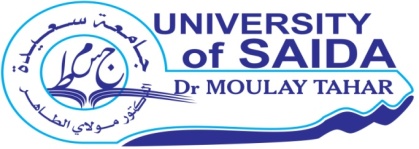 Université de Saida ― Dr. Moulay TaharFaculté  ............................Département ............................Comité de Formation Doctorale  …………………………. Comité de Formation Doctorale  …………………………. Descriptif du type de formationNom et PrénomNom et PrénomNom et PrénomNom et PrénomNom et PrénomNom et PrénomCours de spécialité (12Points)……. points……. points……. points……. points……. points……. pointsCours de méthodologie de recherche et initiation à la didactique et à la pédagogie (06 points).……. points……. points……. points……. points……. points……. pointsCours de TIC (06 points)……. points……. points……. points……. points……. points……. pointsCompétences en anglais (06 points)……. points……. points……. points……. points……. points……. pointsTotal Général (Formation)……. points……. points……. points……. points……. points……. pointsDr./Pr.  …………… ………………..………………………..Le président du comité de la formation doctorale (cahet, griffe, date et signature)Dr./Pr.  …………… ………………..………………………..Le président du comité de la formation doctorale (cahet, griffe, date et signature)Dr./Pr.  …………… ………………..………………………..Le président du comité de la formation doctorale (cahet, griffe, date et signature)Dr./Pr.  …………… ………………..………………………..Le président du comité de la formation doctorale (cahet, griffe, date et signature)Dr./Pr.  …………… ………………..………………………..Le président du comité de la formation doctorale (cahet, griffe, date et signature)Dr./Pr.  …………… ………………..………………………..Le président du comité de la formation doctorale (cahet, griffe, date et signature)